Сценарий игры геокешинг для детей старшего возраста «Пираты и клад»Цель: Пропаганда здорового образа жизни через инновационную игру -геокешинг.Задачи: развивать быстроту, силу, ловкость, выносливость, гибкость; совершенствовать двигательные умения и навыки детей, формировать у детей потребность в двигательной активности; создавать положительный эмоциональный настрой у детей; приобщать к общепринятым нормам и правилам взаимоотношений, прививать полезные привычки в отношении своего здоровья, умение дружески общаться со сверстниками; расширять кругозор детей через логические игры и упражнения.Оборудование: Спортивное и дополнительное оборудование: барьер, «кочки», обручи, ключ, конверты с ребусами, сундук, карта.Электронное оборудование: экран, проектор, электронная презентация, музыка, телефон, планшет.Ход игры геокешингЧасть 1 (здание детского сада)Воспитателю на планшет(телефон) приходит видео- сообщение от пирата, который  говорит: «Карта сокровищ в музыкальном зале, с правой стороны  под 14 стульчиком». Дети с воспитателем идут в музыкальный зал. Находят карту. (  карта не целая не хватает несколько кусочков)Воспитатель: Ребята, что же делать, как быть? Воспитателю на телефон приходит смс сообщение с текстом: «Чтобы получить остальные кусочки карты, нужно подняться по лестнице на второй этаж, пройти в среднюю группу №1, в старшую группу №1.  При входе в группы на дверях  Вы увидите задания. Выполнив все задания  вы получите кусочки карты.»Дети с воспитателем поднимаются на второй этаж, проходят к средней группе №1.  На двери прикреплено задание РЕБУС В КАРТИНКЕ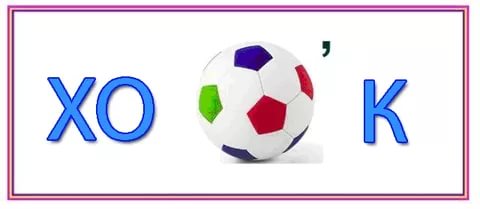 Далее дети с воспитателем идут к старшей группе №1На двери прикреплено задание РЕБУС В КАРТИНКЕ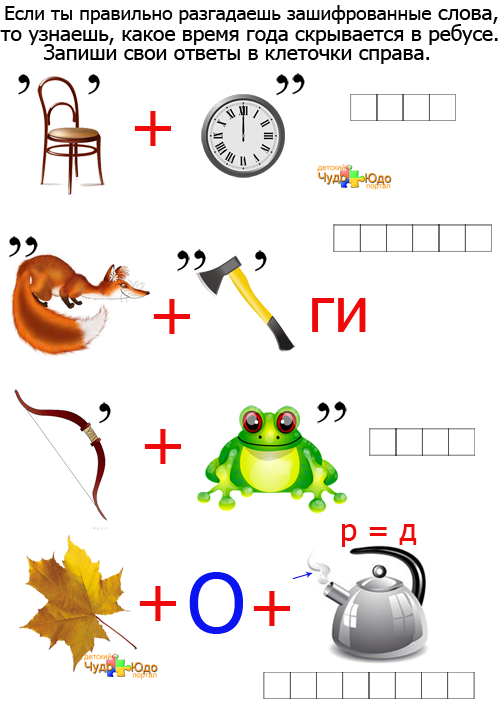 При выполнении задания воспитатель группы отдает кусочек карты.Выполнив все задания дети соединяют карту. ( у детей заранее подготовлены клей –карандаш или скотч)  На карте указаны задания под цифрами:English  (Дети должны догадаться, что нужно пройти в кабинет английского языка)В кабинете английского языка их встречает Пират Пират:  Hello children ( здравствуйте дети). ? Здоровье-то у меня пропало. Глянул я тут на себя в зеркало и понял: старею, толстею, ленив стал, не то, что в недавние времена, и, что теперь делать, не знаю. Может вы мне подскажите, что нужно делать, что бы быть в форме.Дети: Нужно делать зарядку, тренироваться.Пират:  А покажите как нужно делать зарядку. ( Дети под английскую песню делают зарядку)Пират: Спасибо, друзья! Мне действительно стало лучше.Воспитатель: Ребята нам нужно отправляться дальше. Куда же  нас  дальше ведет карта?(Под цифрой 2 на карте ничего не обозначено, воспитателю звонит телефон. Голос желает пообщаться с одним из детей. Он объясняет ребенку куда нужно идти, задача ребенка – объяснить остальным детям куда двигаться дальше)Ребенок объясняет что – нужно идти в сенсорную комнату.При входе в сенсорной комнате на двери находится задание: Задание: Ребята, задание под цифрой 2 находится в сухом бассейне. (дети ищут 2 задание в сухом бассейне)Задание 2 Отгадайте загадки и получите номер телефонаДруг на друге два кольца,Удалых два молодца.В числовой их ряд попросимИ получим цифру... Ответ: восемьВот задачка, отгадайте!К шестёрке тройку прибавляйте.Получается она —Кружок и форма завитка. Ответ: девятьЛебедь плавает в тетрадке,Значит что-то не в порядке.Если ты совсем Незнайка,Цифру эту получай-ка. Ответ: дваНа букву О она похожа, кругла собой.Может в паре постоять с циферкой любой.Не имеет ни начала, ни конца,Носит гордое название нуля. Ответ: нольСколько раз в дверь нужно постучать?Сколько будет двойка плюс один?Поскорее нужно это отгадать,Эта цифра с буквой З — один в один. Ответ: триВоспитатель: Молодцы ребята, вот мы и справились со вторым заданием. Давайте посмотрим какие цифры у нас получились Задание 3 (дети звонят по телефону, голос говорит: «Чтобы выполнить задание, вам нужно пройти в музыкальный зал». Дети идут в музыкальный зал)В музыкальном зале на мультимедиа детей встречает Баба - ЯгаВоспитатель: Здравствуй Баба  Яга.Баба- Яга:  И тебе здравствуй. Вы ребята наверное клад ищите?Дети: ДаБаба- Яга: Тогда вам нужно выполнить мои задания(игра на мультимедиа, дети выполняют задания. На последнем слайде детям дано задание)Задание 4 На экране представлены 3 фотографии: слива, апельсин, дыня. Первые буквы фотографий – это зашифрованное слово, куда вам дальше нужно пройти. (САД). Далее воспитатель задает детям вопросы:Как вы думаете, куда нам нужно идти?Где находится сад?Часть 2 (территория детского сада)Предлагает детям посмотреть на карту. Далее дети выходят на территорию ДОУ, двигаясь по  карте идут в фруктовый сад. Перед фруктовым садом, заранее подготовлены препятствия для детей: «кочки» для перепрыгивания, «барьеры для перешагивания» и др.Далее воспитателю на телефон приходи СМС с заданием:Отгадайте ребус и тогда найдете ключ  от клада. 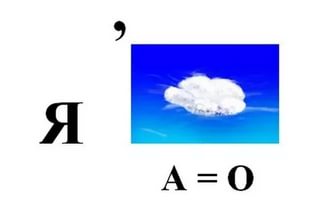 Ответ: ЯБЛОКОВоспитатель: Правильно, ребята. А где же нам искать ключ?(Ключ с запиской висит на дереве яблоня)Записка- задание:  «Зашифрованное слово»(БЕРЁЗА)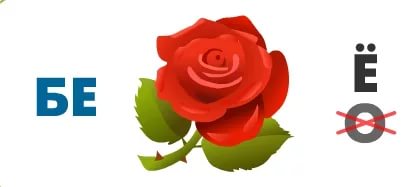 Дети вспоминают где на территории сада растет береза и идут к не. Под березой стоит сундук. Дети открывают самостоятельно и находят клад(«Золотые монеты» и письмо от пиратов). Воспитатель раздает детям монеты и читает письмо от пирата.Часть 3 (итог игры)Воспитатель: Ребята, предлагаю пройти в музыкальный зал и обсудить наше с вами сегодняшнее путешествие.Приложение 2Сценарий игры геокешинг для детей 4 - 5 лет  "Сокровища Мира"Цель: развивать ассоциативное мышление, произвольное внимание, память, речь. Воспитывать умение действовать сообща.Оборудование: Спортивное и дополнительное оборудование: барьер, «кочки», карта, чемодан, плоскостные герои сказок, гимнастические палки.Электронное оборудование: телефон, планшет.Ход игры - геокешингВоспитатель: В одной стране Труляндии жил был царь. Он был злой и жадный. И вот однажды ему досталось одно бесценное сокровище мира, которое он спрятал. И никто до сих пор не может найти это сокровище. (воспитатель обращается к детям)Воспитатель: Вы хотите узнать, что это за сокровище?  Дети: ДаВоспитатель:  Тогда сегодня мы отправимся  на его поиски, а поможет нам в этом наша любимая игра «геокешинг».Выполняя задания и правила игры, мы сможем преодолеть все препятствия, узнаем много нового и интересного. Вы готовы?Дети: ДаВоспитатель: Ребята, как вы думаете, что нам понадобится понадобится, чтобы отправиться на поиски тайника с сокровищем?Дети: Карта1 задание «Найти и изучить карту»(на планшете у воспитателя расположены геометрические фигуры: квадрат, круг, прямоугольник и задание)Воспитатель: Посмотрите, на моем планшете нарисованы такие же геометрические фигуры, которые есть у нас в группе. Давайте к ним подойдем. (дети подходят к мягким модулям – фигурам и находят там кусочки карты)Воспитатель: Что же случилось с картой?Дети: Она порвалась, потому что очень старая.Воспитатель: Давайте попробуем ее вместе собрать.(Воспитатель и дети собирают карту)	Воспитатель: Давайте мы ее рассмотрим, что вы видите?Дети:  На карте маршрут передвижения к цели.Воспитатель: Давайте вместе подумаем, какой маршрут по нашей карте и куда же нам идти?(на карте цифрами 1, 2, 3 – показаны маршруты. Под цифрами есть фото:1 - музыкальный зал;2 - поляна сказок;3 - групповая площадка) Воспитатель: Первое задание мы выполнили. Мы собрали карту. И теперь нам с вами нужно отправится к станции под №1. Где она у нас находится?Дети:  В музыкальном зале.Задание №2 «Отгадать песни»(воспитатель с детьми идет в музыкальный зал, на пути они встречают препятствия: «кочки» для перепрыгивания, «барьеры для перешагивания» и др.)Воспитатель: Итак, мы с вами справились с препятствием, какое же задание нам нужно выполнить в музыкальном зале?(педагогу на телефон приходит смс- аудиозапись, где голос говорит, что нужно отгадать названия песен. Воспитатель включает минусовки следующих песен:Песня Крокодила Гены Текст песни: из м/ф "Чебурашка" Исполняет: Владимир Ферапонтов Музыка & слова: В. Шаинский - А. Тимофеевский;Песня Мама Для Мамонтенка Музыка В.Шаинского Слова  Д. Непомнящий;Песня «Песенка об улыбке» Слова: М. Пляцковский, Музыка: В. Шаинский (дети отгадывают песни.Воспитатель: Ребята, какие вы молодцы, отгадали все песни. Смотрите, что это?Задание №3 «Вспомни сказку»(воспитатель обращает внимание детей на картинки героев сказок: мышка, волк, лиса, петушок,  рыбка, Маша, медведь)Воспитатель: Ребята наверное наши герои заблудились. Что же нам делать? Как мы можем им помочь?Дети: Им нужно показать дорогу на поляну сказок.Воспитатель: Правильно.(дети и воспитатель берут героев сказок и идут на станцию №2 «Поляна Сказок») Воспитатель: Ребята, но чтобы правильно расставить героев сказок на поляне. Мы должны с вами вспомнить, как называются сказки где живут наши сказочные герои. Я буду называть героя сказки, а название сказки.Воспитатель: мышкаДети: «Теремок».Воспитатель: волкДети: «Волк и три поросенка»Воспитатель: рыбкаДети: «Сказка о золотой рыбке»Воспитатель: МашаДети: «Маша и медведь»Воспитатель: Молодцы ребята, вы знаете много сказок. (у воспитателя звонит телефон, на громкой связи голос говорит: «Здравствуйте ребята меня зовут «Робот – Бронислав», я живу на Марсе,  у меня есть для Вас сюрприз. Я должен вам его передать, но я не  знаю куда мне лететь. Мне нужен знак)Воспитатель: Ребята, что же нам нужно делать. Давайте посмотрим на карту, куда нам нужно отправиться дальше.(дети и воспитать смотрят карту) Дети: К станции №3 – игровая площадка. Задание №4 «Помоги Роботу – Брониславу»(на площадке лежат гимнастические палки 10 шт.)Воспитатель: А зачем нам нужны гимнастические палки.(Ответы детей)Воспитатель: Что можно сделать из гимнастических палок, чтобы помощь Роботу – Брониславу.Дети: можно сделать квадрат, он его увидит и приземлится или крест.(дети приступают выполнению  к задания. Звучит песня: «Робот – Бронислав» слова и музыка А. Пряжников. Появляется Робот - Бронислав  с чемоданом)Робот: Здравствуйте ребята, я Робот – Бронислав. Я прилетел с планеты Марс, чтобы отдать вам этот чемодан. Миллион лет назад я был на планете Земля в стране Труляндии и мне царь отдал сокровища, которые никто не мог никогда найти. Ровно через миллион лет, я должен их был привезти на планету Земля и вот я здесь. (Робот- Бронислав передает детям чемодан, дети открывают и находят в нем «Кристалл – дружбы»)Робот:  Благодаря вашей дружной команде  смогли найти сокровища Мира. Это «Кристалл Дружбы». Он будет вас оберегать и помогать в трудные минуты. А мне пора на планету Марс.Воспитатель:  Как здорово, сокровище мира у нас. Вам понравилось играть?Дети: даВоспитатель: Ребята, предлагаю пройти в музыкальный зал и обсудить наше с вами сегодняшнее путешествие.